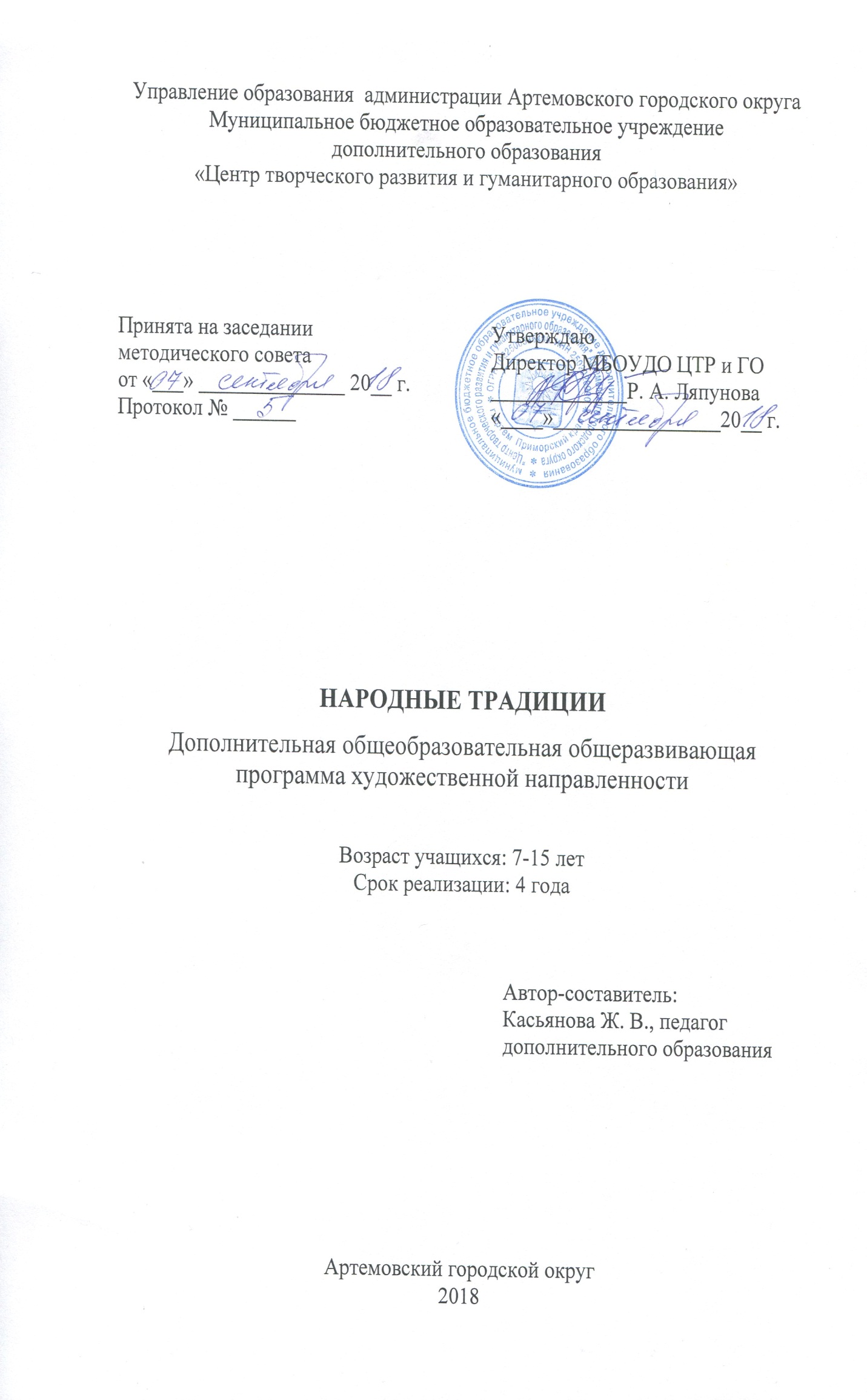 Пояснительная запискаНаправленность программы – художественная.Актуальность программы. На протяжении всей истории человечества народное декоративно-прикладное творчество было неотъемлемой частью народной культуры. Народное творчество сохраняет традиции преемственности поколений, влияет на формирование художественных вкусов. Основу декоративно-прикладного творчества составляет творческий ручной труд мастера. Программа кружка «Народные традиции» направлена на воспитание художественной культуры обучающихся кружка, развитие их интереса к народному творчеству, его традициям и наследию, приобщение детей к общечеловеческим ценностям, подготовку к самостоятельной жизни, профилактику асоциального поведения.При теоретическом обучении воспитанники знакомятся с истоками возникновения и развития народного декоративно-прикладного искусства, учатся замечать тесную связь с природой, традициями, жизнью народа. Изучение особенностей декоративно-прикладного творчества стимулирует общее развитие детей. В процессе практического освоения различных видов декоративно-прикладного искусства обучающиеся кружка учатся создавать красоту своими руками. Такие занятия не только формируют эстетический вкус у ребят, но и дают им необходимые технические знания, развивают трудовые умения и навыки.Главный смысловой стержень программы – это связь искусства с жизнью человека, его роль в повседневном бытии. Программа строится так, чтобы дать обучающимся представление о значении прикладного народного творчества в их личном становлении.  Процесс обучения тесно связан с изучением народного творчества и художественных промыслов России, культурой и традициями русского народа. Систематическое освоение художественного наследия помогает учащимся осознать искусство как духовную летопись человечества. Поэтому сочетание практических занятий с познанием прекрасного мира народного искусства является наиболее эффективной формой воспитания эстетических начал у детей, их трудовой активности и создания условий для самостоятельного творчества. Занимаясь прикладным творчеством, ребенок развивает мелкую психомоторику, что напрямую влияет на развитие интеллекта, улучшение памяти, внимания. На основе умений и знаний, приобретенных в кружке «Народные традиции», обучающиеся укрепляют свою социальность, принадлежность к определенной системе позитивных социальных ценностей. У детей повышается самооценка, поскольку ребенок начинает понимать, что существуют вещи, предметы, которые они могут изготовить сами, причем так, что это доставит радость другим.Новизна программы состоит в том, что дети углубленно учатся основным техникам сразу нескольких ремесел: шитью, вышивке, текстильному моделированию, декорированию, работе с самыми различными материалами. Овладев этими техниками ребенок сможет создать поделки практически из любого материала на высоком уровне. Занятия в кружке имеют и культурно-психологическое значение: дети учатся делать такие поделки, которые можно подарить. Также в программу включена проектная деятельность по теме  «Народный костюм»Программа модифицированная, соединяет воедино сведения об изготовлении мягкой игрушки, народной игрушки, вышивке лентами, аппликации, работе с шерстяными нитями, скорлупе, бумажным шпагатом.Цель.Содействие развитию творческой личности, приобщение детей к народному творчеству посредством знакомства с разными видами декоративно-прикладного искусства.Задачи.Развивающие:Развивать художественно-творческие способности воспитанников;Способствовать развитию мелкой моторики, произвольности, внимания и других психических функций посредством ручного труда.Обучающие:Раскрыть истоки народного творчества и роль декоративно-прикладного искусства в жизни общества;Обучить воспитанников навыкам и приемам при работе с различными материалами;Сформировать простейшие умения и навыки при построении композиции.Воспитательные:Формировать позитивно-окрашенное отношение к труду как личной и общественной ценностиСпособствовать эстетическому и трудовому воспитанию, формированию у детей вкуса, бытовой самостоятельности;Содействовать воспитанию ответственности и аккуратности в работе.Задачи решаются в комплексе во время обучающих бесед, показа и практической самостоятельной деятельности по изготовлению изделия, наблюдений, упражнений.Возраст детей 7 -15 летСрок реализации программы 4 годаФормы и режим занятий:Занятия первого года обучения - 2 часа один раз в неделю (72 часа), второго года обучения – два раза в неделю по 2 часа (144 часа в год), третьего года обучения проводятся два раза в неделю по 2 часа (144 часа в год), четвертого года - два раза в неделю по 2 часа (144 часа в год), проектная деятельность – один раз в неделю 1 час.Особое внимание будет уделяться детям из неблагополучных, многодетных семей, а также детям с ярко выраженными творческими способностями.Используются как групповые, так и микрогрупповые (2-3 человека) формы занятий. Формами активизации образовательно-воспитательного процесса являются организация коллективно-творческих дел, занятий-игр, проведение экскурсий, посещение музея, посещение выставок прикладного творчества, а также участие в них.Планируемые результаты.Обучающийся первого года обучения должен знать:Правила безопасности трудаВиды швовСочетание цветовСвойства нитей и тканиПравила раскрояПравила построения эскизаДолжен уметь:Правильно пользоваться инструментами для работыПравильно применять изученные швыСообразно сочетать цветаПользоваться правилами раскроя тканиВыполнять элементарные работы из нитокПравильно составить эскизВыполнить поделку на основе полученных знанийОбучающийся второго обучения должен знать:Правила безопасности трудаОсновы и приемы в бисероплетенииПриемы вышивки лентамиОсновы композицииДолжен уметь:Читать схемы по бисерной вышивке и применять знания на практикеСамостоятельно применять приемы вышивки лентами на практикеПользоваться знаниями по построению композиции Обучающийся третьего года обучения должен знать:Правила безопасности трудаПриемы техники «канзаши»Приемы вышивки лентамиПриемы технику «гильоширования»Правила построения композицииДолжен уметь:Самостоятельно применять технику «канзаши» в работеСамостоятельно использовать приемы вышивки лентамиСамостоятельно применять технику «гильоширования»Самостоятельно выстроить композицию для панноОбучающийся четвертого года обучения должен знать:Правила безопасности трудаПриемы техники объемной вышивкиПриемы техники работы с кожейДолжен уметь:В совершенстве владеть вышивальными швамиСамостоятельно применять изученные швы в работеВ совершенстве владеть техникой работы с кожейСамостоятельно выстроить композицию для панноФормы итогового контроля: мониторинг два раза в годУчебный план   1 – й год обучения Содержание программы  1– й год обучения1.Вводное занятие (2 часа). Знакомство с детьми, планом работы, пособиями,  наглядностью, безопасность труда; история народного творчества, правила работы с материалами и инструментами; практическая работа: роза без иглы и ниток.2. Виды швов. Мягкая игрушка. (32 часа). История происхождения нитей. Виды ниток, свойства ниток, самостоятельное изготовление нитей. История мягкой игрушки и ее предназначение. Виды и свойства ткани. Правила и последовательность кроя, виды швов (сметочный, через край, назад иголка, петельный шов). Использование швов по назначению, вдевание нитки в иголку, крепление на ткани, закрепка нити в конце шва. Виды пуговиц и крепление их ткани, декорирование изделий лентой, пайетками, правила набивки игрушек.  Выполнение изделий, с применением изучаемых    швов. 3. Работа с шерстяными нитями (36 часов). История обережной куклы, традиции и обычаи их изготовления и их предназначение в быту. Правила намотки нитей и оформления работы, правила перспективы, нарезки нитей для нетканого гобелена, выкладывания их на основе. Применение полученных знаний при выполнении куклы-оберега, птички-синички, дерева-счастья, нетканых гобеленов. Учебный план 2-ой год обучения Содержание программы 2 – ой год обучения1.Вводное занятие (2 часа)Знакомство с планом работы, новыми пособиями для творчества с просмотром содержания, безопасность труда.   2.Работа с бисером (22 часа – вышивка брошей; 18 часов - плетение на проволоке)Знакомство с историей появления бисера, бисероплетения и вышивки бисером. Материалы и инструменты. Способы и приемы вышивания леской (мононитью): в прикреп, арочный шов. Декорирование бусинами и пайетками. Броши: «виноград», «стрекоза», «розы», «гроздь рябины».Плетение на проволоке: соотношение размера бисера и проволоки, соотношение цветов. Параллельное плетение (листья и лепестки), изготовление веток на одинарной проволоке для деревьев, параллельное плетение на одинарной проволоке (животные, птицы).3.Вышивка лентами (12 часов; панно 18ч)Знакомство с историей ленточной вышивки, материалы и инструменты, демонстрация наглядности. Швы и техники, разновидность типов лент для вышивания, материалы для основы панно, фурнитура для оформления работы. Закрепление ленты на ткани, основные виды швов: шов петля, ленточный шов, ленточный стежок, шов «вперед иголку». Вышивка цветов: роза из ленты, роза из присборенной ленты, скрученная роза, роза «паутинка», роза, выполненная стебельчатым швом, розы из шелковой ленты, розы из синтетических тканей. Правила построения и вышивки панно, составление эскизов, выбор цветовой гаммы, закрепление полученных знаний и умений в процессе выполнения панно.4. Ватные игрушки (26 часов). Введение на тему "Забытые игрушки: куклы и зверюшки". Знакомство с материалами, техникой выполнения работ из ваты, правила построения каркаса из проволоки для основы куклы. Выполнение фигурок людей и животных, с соблюдением старых технологий.5. Работа с фоамираном (26 часов). Рассказ о материале, свойствах, разновидновидностях и области применения. Техника и способы обработки. Изготовление цветов из фоамирана в горшечных композициях: фиалки, цикламены, розы.6. Точечная роспись (20часа). Введение в тему: история, традиции, техника, материалы, инструменты. Демонстрация наглядности. Выполнение пробной росписи по шаблону на бумаге, роспись тарелок (фантазийный рисунок), изготовление и роспись мягкой игрушки, изготовление и роспись шкатулки. Учебный план 3 - ой год обученияСодержание программы  3 – ой год обучения1.Вводное занятие (2 часа).Знакомство с программой, новыми темами и пособиями. Безопасность труда.2. Работа в технике «канзаши» (38 часов). История возникновения, развитие и совершенствование техники и материалов. Правила и техника складывания ленты для различных видов цветов: «розы, астры, хризантемы, пионы». Составление панно с учетом всех правил.3.Вышивка лентами (60 часов).Техника и правила вышивки. Правила подбора материалов и фурнитуры для вышивания цветов, бутонов, колосьев и полевых трав лентами. Правила составления панно и его эстетического оформления.4.Гильоширование (выжигание по ткани) (44 часа). Знакомство с историей, техникой материалами и инструментами для работы. Работа по шелковой ткани: салфетки. Работа по атласной ленте: тюльпаны. Работа по капрону: пионы. Работа по органзе: астры, бабочки, орхидеи. Составление панно с соблюдением всех правил: «Орхидеи», «Тюльпаны».Учебно – тематический план  4 – й год обученияСодержание программы 4 – й год обучения1.Вводное занятие. (2 ч)  Знакомство с программой, новыми темами и пособиями. Безопасность труда.2.Трехмерная вышивка (70 ч)История вышивки, техника, приемы, материалы, инструменты. Правила применения швов, визуальные эффекты в вышивке, сочетание цветовой гаммы, построение перспективы панно.3. Вышивание картин. Составление эскиза, изготовление шаблонов, перенос на основу панно,    вышивание: «Павлин», «Анютины глазки», «Подсолнухи», «Лошадь», «У камина».4. Работа с кожей. (72 ч)Историческая справка. Техника, приемы, материалы, инструменты. Свойства и виды кожи, назначение и применение в работе и быту. Изготовление брошей, браслетов, подвесок (кожгалантерея 16 ч). Изготовление панно (36 ч); выжигание по коже, изготовление предметов украшения интерьера (18 ч): вазы, бутылки, шкатулки.Методическое обеспечение     3 – ий год обучения Методическое обеспечение 4-й год обучения Календарный учебный график 3 – ой год обученияКалендарный учебный график 4 – й год обучения                                                         Индивидуальная работа                                                                                                                      Календарный учебный график№Наименование раздела    Количество часов    Количество часов    Количество часовФорма аттестации/ контроля№Наименование разделаВсегоТеорияПрактикаФорма аттестации/ контроля1Вводное занятие211беседа, опрос2 Виды швов (мягкая игрушка):342302.1-игольница: сметочный, потайной2наблюдение, самостоятельная работа,   оценка результата2.2-сова: сметочный (с креплением деталей внутрь по ходу шитья)2наблюдение, самостоятельная работа, оооценка результатаоценка результата 2.3-кошечка: петельный (правила набивки)6наблюдение, самостоятельная работа, оценка результата 2.4-матрешка: назад иголку, потайной, сметочный8наблюдение, самостоятельная работа, оценка результата 2.5Кукла-марионетка8опрос, наблюдение, самостоятельная работа, оценка результата, выставка работ2.6Домовенок 6опрос, наблюдение, самостоятельная работа,оценкаооооценка результата, оценка рез оценка результата, оценка результата,  выставка работ выставка работ 3 Работа с шерстяными нитями362343.1-кукла оберег4наблюдение, самостоятельная работа, оценка результата 3.2-птичка-синичка2наблюдение, самостоятельная работа 3.3-дерево счастья10опрос, наблюдение, самостоятельная работа, оценка результата 3.4.Нетканый гобеленОпрос3.4.1-птицы6наблюдение, самостоятельная работа, оценка результата оценка результата3.4.2-животные 6наблюдение, самостоятельная работа, оценка результата3.4.3-пейзаж6наблюдение, самостоятельная работа, оценка результата, , выставка работ Всего часов72 часа№Наименование раздела           Количество часов           Количество часов           Количество часов  Формы аттестации/ контроля№Наименование разделаВсегоТеорияПрактика  Формы аттестации/ контроля1Вводное занятие211 беседа, опрос2Работа с бисером2.1Вышивка брошей222202.1.1-виноград5наблюдение, самостоятельная работа, оценка результата2.1.2-стрекоза5наблюдение, самостоятельная работа, оценка результата2.1.3-розы5наблюдение, самостоятельная работа, оценка результата2.1.4-гроздь рябины5наблюдение, самостоятельная работа, оценка результата, выставка работ2.2Плетение на проволоке1822.2.1-дерево сирени8наблюдение, самостоятельная работа, оценка результата2.2.2- цветочный букет8наблюдение, самостоятельная работа, оценка результата3Вышивка лентами1223.1-розы 2наблюдение, самостоятельная работа, оценка результата3.2- нарциссы2наблюдение, самостоятельная работа, оценка результата3.3-тюльпаны 2наблюдение, самостоятельная работа, оценка результата3.4- маки2наблюдение, самостоятельная работа, оценка результата3.5- маки2наблюдение, самостоятельная работа, оценка результата, выставка работ3.6Панно, вышитые лентами:182 наблюдение, самостоятельная работа, оценка результата3.6.1- «Маковое поле»8наблюдение, самостоятельная работа, оценка результата3.6.2 -«Нежность роз»8наблюдение, самостоятельная работа, оценка результата, выставка работ4Работа с фоамираном262244.2-фиалки8наблюдение, самостоятельная работа, оценка результата,  4.3-цикламены84.4-розы8наблюдение, самостоятельная работа, оценка результата,  5 Ватные игрушки262245.2-животные12опрос, наблюдение, самостоятельная работа, оценка результата,  5.3- сказочные персонажи12опрос,наблюдение, самостоятельная работа, оценка результата, выставка работ  6Точечная роспись 202186.2.- декоративная тарелка6опрос, наблюдение, самостоятельная работа, оценка результата 7.2- роспись по ткани6опрос, наблюдение, самостоятельная, оценка результата, выставка  работа 7.3Шкатулка 6опрос, наблюдение, самостоятельная работа, оценка результата, выставка работВсего часов144№Наименование раздела  Количества часов  Количества часов  Количества часов  Формы аттестации/ контроля№Наименование разделаВсего Теория Практика   Формы аттестации/ контроля1Вводное занятие22беседа, опрос2Работа в технике «канзаши»382362.1Цветы 2.1.1- розы4наблюдение, самостоятельная работа, оценка результата2.1.2- астры4наблюдение, самостоятельная работа, оценка результата2.1.3- хризантемы4наблюдение, самостоятельная работа, оценка результата2.1.4- пионы4наблюдение, самостоятельная работа, оценка результатаПаннонаблюдение, самостоятельная работа, оценка результата2.1.5- «Романтика»10наблюдение, самостоятельная работа, оценка результата2.1.6- «Астры»10наблюдение, самостоятельная работа, оценка результата, выставка работ3Вышивка лентами602583.1- соцветия дикого лука4наблюдение, самостоятельная работа3.2- васильки2наблюдение, самостоятельная работа, оценка результата3.3- колосья4наблюдение, самостоятельная работа, оценка результата3.4- ирисы4наблюдение, самостоятельная работа, оценка результата3.5- шиповник2наблюдение, самостоятельная работа, оценка результата3.6- ландыши2наблюдение, самостоятельная работа, оценка результатаПаннонаблюдение, самостоятельная работа, оценка результата3.7- «Полевые цветы»10наблюдение, самостоятельная работа, оценка результата3.8-«Первоцветы»10наблюдение, самостоятельная работа3.9- « Букет шиповника»10наблюдение, самостоятельная работа, оценка результата  3.10- «Венок»10наблюдение, самостоятельная работа, оценка результата, выставка работ 4Гильоширование (выжигание по ткани)  442424.1 -  фуксии4наблюдение, самостоятельная работа, оценка результата4.2- тюльпаны4наблюдение, самостоятельная работа, оценка результата4.3- пионы 4наблюдение, самостоятельная работа4.4- астры4наблюдение, самостоятельная работа, оценка результата  4.5- бабочки4наблюдение, самостоятельная работа, оценка результата4.6- орхидеи4наблюдение, самостоятельная работа, оценка результата, выставка работПанно наблюдение, самостоятельная работа4.7- « Фуксии»10наблюдение, самостоятельная работа, оценка результата  4.8- «Пионы»10наблюдение, самостоятельная работа, выставка работ                                          Всего часов144№Наименование раздела  Количество часов  Количество часов  Количество часов  Формы аттестации/ контроля№Наименование разделаВсего Теория Практика   Формы аттестации/ контроля1Вводное занятие22беседа, опрос2 Трехмерная вышивка702.1Вышивальные швы: 112.1.1- основные приемы2наблюдение, самостоятельная работа, оценка результата  2.1.2-  прямые швы2наблюдение, самостоятельная работа, оценка результата  2.1.3-  узелки2наблюдение, самостоятельная работа, оценка результата  2.1.4- петельные швы2наблюдение, самостоятельная работа, оценка результата  2.1.5- комбинированные швы 2наблюдение, самостоятельная работа, оценка результата приобретенных навыков3Вышитые картины3.1« Павлин»14наблюдение, самостоятельная работа, оценка результата  3.2«Анютины глазки»16наблюдение, самостоятельная работа3.3«Подсолнухи»14наблюдение, самостоятельная работа, оценка результата  3.4«Лошадь»14наблюдение, самостоятельная работа, оценка результата,   выставка работ4Работа с кожей724.1Техника, приемы, инструменты    114.2Кожаная галантерея165Панно:  5.1«Полевые цветы» 12наблюдение, самостоятельная работа, оценка результата5.2«Морская царица»12наблюдение, самостоятельная работа, оценка результата5.3«Театр»12наблюдение, самостоятельная работа, оценка результата,  выставка работ6Предметы интерьера:наблюдение, самостоятельная работа, оценка результата6.1Декоративная ваза6наблюдение, самостоятельная работа, оценка результата6.2Декоративная бутылка6наблюдение, самостоятельная работа6.3Шкатулка 6наблюдение, самостоятельная работа, оценка результата,  выставка работВсего    144№Раздел или тема программыФормы занятийПриёмы и методы организации учебно-воспитательного процессаДидактический материалТехническое оснащение занятийФормы подведения итогов1  Вводная беседаРассказ, беседаНаглядный, практический, фронтальныйЖурналы и др. пособияРабочий стол, освещениеОпрос, наблюдение2  Канзаши Рассказ, беседа, индивидуально-фронтальная практическая работа, составление эскизов будущих работ, творческие мастерские,  экскурсии на выставки прикладного творчества, изучение новых техник и приемов работыРепродуктивный, частично – поисковый, исследовательский; работа индивидуальная и  в парах Иллюстрации  из журналов и книг, наглядность, самостоятельные разработки схем, эскизов Рабочие столы, освещение кабинета, материалы и инструменты  для работы: иглы, ножницы, игольницы, ленты, краски по ткани, кисти, проволока     Опрос, индивидуальные задания, самоанализ, групповые задания, открытые занятия, отзывы родителей, участие в выставке3Вышивка лентамиРассказ, беседа, индивидуально-фронтальная  практическая работа, работа с новыми материалами, творческие мастерские, экскурсии на выставки прикладного творчества, изучение новых техник и приемов работыРепродуктивный, частично-поисковый, исследовательский; работа индивидуальная, в парахСпециальная литература, наглядность, образцы, разработки эскизов Рабочие столы, освещение кабинета, материалы и инструменты для работы: иглы, игольницы, ножницы, линейки, ленты, канва, ткань, нитки, бисер, пайетки, клейОпрос, индивидуальные задания, самоанализ, групповые задания, опрос родителей, участие в выставке4Гильоширование Рассказ,беседа, индивидуально-фронтальная работа, работа в парах, практичкская работа с новыми материалами и техникой и приемами; творчечкие мастерские, экскурсии, участие в выставках прикладного творчестваРепродуктивный, частично-исследовательский, поисковый; работа индивидуальная и в парахСпециальная литература, наглядность, эскизыРабочие столы, освещение кабинета, матералы и инструменты: ткань, ленты, краски по ткани, кисти, клей, выжигатели, подставка пол выжигатель, стекло для работы выжигателемОпрос, самоанализ, индивидуальные задания,самооценка, оценка родителей, участие в выставках№Раздел или тема программыФормы занятийПриёмы и методы организации учебно-воспитательного процессаДидактический материалТехническое оснащение занятийФормы подведения итогов1  Вводная беседаРассказ, беседаНаглядный, практический, фронтальныйЖурналы и др. пособияРабочий стол, освещениеОпрос, наблюдение2Трехмерная вышивкаРассказ, беседа, индивидуально-фронтальная практическая работа, составление эскизов будущих работ, творческие мастерские,  экскурсии на выставки прикладного творчества, изучение новых техник и приемов работыРепродуктивный, частично – поисковый, исследовательский; работа индивидуальная и  в парах Иллюстрации  из журналов и книг, наглядность, самостоятельные разработки схем, эскизов  Рабочие столы, освещение кабинета, материалы и инструменты  для работы: иглы, ножницы, игольницы, ленты, краски по ткани, кисти, проволока     Опрос, индивидуальные задания, самоанализ, групповые задания, открытые занятия, отзывы родителей, участие в выставке3  Работа с кожей Рассказ, беседа, индивидуально-фронтальная  практическая работа, работа с новыми материалами, творческие мастерские, экскурсии на выставки прикладного творчества, изучение новых техник и приемов работы Репродуктивный, частично-поисковый, исследовательский; работа индивидуальная, в парах Специальная литература, наглядность, образцы, разработки эскизов  Рабочие столы, освещение кабинета, материалы и инструменты для работы: иглы, игольницы, ножницы, линейки, ленты, канва, ткань, нитки, бисер, пайетки, клей Опрос, индивидуальные задания, самоанализ, групповые задания, опрос родителей, участие в выставке№Число месяцФорма занятияКол-во часов         Тема занятияМесто проведения Форма контроля125.09рассказ-беседа2Вводная беседа: знакомство с планом на год, материалы и инструменты, знакомство с литературой для занятийкабинетопрос227..09урок2Работа в технике канзаши.  Введение в тему, показ слайдов по теме, пробная работа. Розы – разметка, нарезка, складывание лентыкабинетбеседа, наблюдение32.10урок2Розы – сборка, оформлениекабинетнаблюдение44.10урок2Астры –  разметка, нарезка, складывание лентыкабинетнаблюдение оценка работы59.10урок2Астры – сборка, оформлениекабинетнаблюдение611.10урок2Хризантемы – разметка, нарезка, складывание лентыкабинетнаблюдение оценка работы716.10урок2Хризантемы – сборка и оформлениекабинетнаблюдение818.1023.10урок2Пионы – разметка, нарезка, складывание лентыкабинетнаблюдение оценка работы925.10урок2Пионы – сборка и оформлениекабинетнаблюдение1030.10урок2Панно «Романтика». Выполнение эскиза, перенос эскиза на панно, выбор цветовой гаммы лент кабинетнаблюдение оценка работы111.11урок2Панно «Романтика». Вышивка стеблейкабинетнаблюдение126.11урок2Панно «Романтика». Разметка, нарезка ленты.кабинетнаблюдение138.11урок2Панно «Романтика» складывание ленты, сборка в цветыкабинет самостоятельная работа1413.11урок2Панно «Романтика» сборка цветов, оформление панно в рамукабинетсамостоятельная работа1515.11урок2Панно «Астры». Выполнение эскиза, перенос эскиза на панно, выбор цветовой гаммыкабинетнаблюдение оценка работы1620.11урок2Панно «Астры». Вышивка стеблейкабинетнаблюдение1722.11урок2Панно «Астры». Разметка, нарезка ленты.кабинетнаблюдение1827.11урок2Панно «Астры». складывание ленты, сборка в цветыкабинет самостоятельная работа1929.11урок2Панно «Астры». Сборка цветов, оформление панно в рамукабинетсамостоятельная работа204.12урок2Вышивка лентами. Вводное занятие: просмотр слайдов, материалы и инструменты, пробная работа - бутонкабинетнаблюдение оценка работы216.12урок2Соцветие дикого лука – техника вышивания, выбор ленты, вышивкакабинетнаблюдение2211.12урок2Соцветие дикого лука – вышивка по канвекабинетнаблюдение2313.12урок2Васильки – техника вышивания, выбор ленты, вышивка по канвекабинетнаблюдение оценка работы2418.12урок2 Колосья – техника вышивания, выбор ленты, вышивкакабинетнаблюдение оценка работы2520.12урок2Колосья – вышивка по канвекабинетнаблюдение2625.12урок2Ирисы – техника вышивания, выбор ленты, вышивкакабинетнаблюдение оценка работы2727.12урок2Ирисы – вышивка по канвекабинетнаблюдение2810.01урок2Шиповник – техника вышивания, выбор ленты, вышивкакабинетнаблюдение оценка работы2915.01урок2Ландыши - техника вышивания, выбор ленты, вышивка кабинетнаблюдение оценка работы3017.01урок2Панно «Полевые цветы»: построение эскиза, перенос на ткань, выбор ленты, вышивка стеблейкабинетнаблюдение оценка работы3122.01урок2Панно «Полевые цветы». Вышивка стеблей цветов.кабинетнаблюдение3224.01урок2Панно «Полевые цветы». Вышивка «колосьев», «шапочек лука»кабинетнаблюдение3329.01урок2Панно «Полевые цветы». Вышивка  «васильков»кабинетнаблюдение самостоятельная работа3431.01урок2Панно «Полевые цветы». Вышивка насекомых, оформление панно в рамукабинетнаблюдение самостоятельная работа355.02урок2Панно «Первоцветы»: построение эскиза, перенос на ткань, выбор ленты,  прорисовка фона красками по тканикабинетнаблюдение оценка работы367.02урок2Панно «Первоцветы»: вышивка стеблейкабинетнаблюдение3712.02урок2Панно «Первоцветы»: вышивка «ландышей»кабинетнаблюдение3814.02урок2Панно «Первоцветы»: вышивка листьев, вазыкабинетнаблюдение самостоятельная работа3919.02урок2Панно «Первоцветы»: вышивка вазы, оформление работы в рамукабинетнаблюдение4021.02урок2Панно « Букет шиповника»: построение эскиза, перенос на ткань, выбор ленты,  прорисовка фона красками по ткани кабинетнаблюдение оценка работы4126.02урок2Панно « Букет шиповника»: вышивка стеблей и листьевкабинетнаблюдение4228.02урок2Панно « Букет шиповника»: вышивка цветов кабинетнаблюдение435.03урок2Панно « Букет шиповника»: вышивка бутоновкабинетнаблюдение самостоятельная работа447.03урок2Панно « Букет шиповника»: завершение вышивки, оформление панно в рамкукабинетнаблюдение4512.03урок2Панно «Венок»: построение эскиза, перенос на ткань, выбор ленты,  прорисовка фона красками по тканикабинетнаблюдение оценка работы4614.03урок2Панно «Венок»: вышивка «васильков»кабинетнаблюдение4719.03урок2Панно «Венок»: вышивка «колосьев»кабинетнаблюдение самостоятельная работа4821.03урок2Панно «Венок»: вышивка «ирисов» кабинетнаблюдение самостоятельная работа4926.03урок2Панно «Венок»: вышивка стрекоз, бабочек, оформление панно в рамукабинетнаблюдение самостоятельная работа5028.урок2Гильоширование(выжигание по ткани. Введение в тему, показ слайдов, техника гильоширования, пробная работакабинетнаблюдение оценка работы51032.04урок2Фуксии – выжигание по шаблонам кабинетнаблюдение524.04урок2Фуксии – сборка, оформлениекабинетнаблюдение539.04урок2Тюльпаны – выжигание по шаблонамкабинетнаблюдение оценка работы5411.04урок2Тюльпаны – сборка, оформлениекабинетнаблюдение5516.04урок2Пионы – выжигание по шаблонамкабинетнаблюдение оценка работы5618.04урок2Пионы - сборка, оформление кабинетнаблюдение5718.04урок2Астры – выжигание по шаблонам кабинетнаблюдение оценка работы5823.04урок2Астры – сборка, оформление кабинетнаблюдение5925.04урок2Бабочки – выжигание по шаблонамкабинетнаблюдение оценка работы6030.04урок2Бабочки – сборка, оформление кабинетнаблюдение617.05урок2Орхидеи – выжигание по шаблонам кабинетнаблюдение оценка работы6214.05урок2Орхидеи – сборка, оформление кабинетнаблюдение6316.05урок2Панно «Фуксии» построение эскиза, перенос на ткань, выбор ленты,  прорисовка фона красками по тканикабинетнаблюдение оценка работы6421.05урок2Панно «Фуксии» вышивка стеблейкабинетнаблюдение6523.05урок2Панно «Фуксии» выжигание лепестков кабинетнаблюдение6628.05урок2Панно «Фуксии», сборка цветов, крепление к основекабинетнаблюдение самостоятельная работа6730.05урок2Панно «Фуксии» вышивание листьев, оформление панно в рамукабинетнаблюдение684.06урок2Панно «Пионы» построение эскиза, перенос на ткань, выбор ленты,  прорисовка фона красками по тканикабинетнаблюдение оценка работы696.06урок2Панно «Пионы» вышивка стеблейкабинетнаблюдение7011.06урок2Панно «Пионы» выжигание лепестков и листьевкабинетнаблюдение7113.06урок2Панно «Пионы» сборка цветов, крепление к основе кабинетнаблюдение самостоятельная работа7218.06урок2Панно «Пионы» сборка панно, оформление работы  в рамукабинетнаблюдение оценка работы№Число месяцФорма занятияКол-во часов         Тема занятияМесто проведения Форма контроля126.09.Рассказ-беседа2Вводная беседа: знакомство с планом на год, материалы и инструменты, знакомство с литературой для занятий, показ слайдовкабинетопрос, беседа228.09.урок2Вышивальные швы: основные приемы, вышивание по канвекабинетсамостоятельная работа, наблюдение33.10.урок2 Прямые швы, вышивание по канвекабинетсамостоятельная работа, наблюдение4 5.10.урок2 Узелки, вышивание по канвекабинетсамостоятельная работа, наблюдение510.10.урок2 Петельные швы, вышивание по канвекабинетсамостоятельная работа, наблюдение6 12.10.урок2 Комбинированные швы, вышивание по канве кабинетсамостоятельная работа, наблюдение717.10.урок2Панно « Павлин». Составление эскиза, перенос на основу панно. Выбор ниток. Вышивка ствола дерева критским швомкабинетконсультация самостоятельная работа, наблюдение 819.10.урок2Вышивание фона  дерева критским швомкабинетсамостоятельная работа, наблюдение924.10.урок2Вышивание кроны дерева вертикальным критским швом деревакабинетсамостоятельная работа, наблюдение1020.10.урок2Вышивание травы стежком вприкрепкабинет самостоятельная работа, наблюдение1131.10.урок2Вышивание травы стежком вприкреп, вышивка цветов французкими узелками, укпашение бисером кабинетсамостоятельная работа, наблюдение122.11.урок2Изготовление туловаща павлина, гильоширование по органзе (детали хвоста)  кабинетсамостоятельная работа, наблюдение137.11.урок2Сборка павлина, крепление к основе,  декорирование и оформление панно в рамукабинетсамостоятельная работа, наблюдение, оценка149.11.урок2Панно «Анютины глазки». Изготовление эскиза, перенос на основу панно, роспись фона красками по тканикабинетконсультация самостоятельная работа, наблюдение1514.11.урок2Выбор нитей, вышивка стеблей и листьев швом вприкрепкабинетконсультация самостоятельная работа, наблюдение16урок2Вышивка цветов критским швомкабинетсамостоятельная работа, наблюдение1716.11.урок2Вышивка цветов критским швомкабинетсамостоятельная работа, наблюдение1821.11.урок2Вышивка цветов критским швомкабинетсамостоятельная работа, наблюдение1923.11.урок2Вышивка травинок в ломаным тамбурным швом и петлей вприкрепкабинетсамостоятельная работа, наблюдение2028.11.урок2Вышивание серединок декоративными узелками, изготовление бабочки из кружева кабинет самостоятельная работа, наблюдение2130.11.урок2Сборка, декорирование, оформление панно в рамукабинетсамостоятельная работа, наблюдение, оценка225.12.урок2Панно «Подсолнухи» Изготовление эскиза, перенос на основу панно, роспись фона красками по тканикабинетконсультация самостоятельная работа, наблюдение237.12.урок2Выкраивание шаблонов листьев и лепестков, гильоширование по тканикабинетсамостоятельная работа, наблюдение2412.12.урок2Вышивка стеблей, крепление листьев к основе стежком вприкреп, украшение швом «россыпь» кабинетсамостоятельная работа, наблюдение2514.12.урок2Крепление лепестков к основе стежком вприкреп, отделка критским швом, окрашиваниекабинетсамостоятельная работа, наблюдение2619.12.урок2Вышивание серединок французским узелкомкабинетсамостоятельная работа, наблюдение2721.12.урок2Прорисовка чашелистиков, сушка, вышивание стежком с открытой петлейкабинетсамостоятельная работа, наблюдение2826.12.урок2Оформление фона вышивкой «шов с глазком», прописывание теней, оформление в раму кабинетсамостоятельная работа, наблюдение, оценка2928.12урок2Панно «Лошадь» Изготовление эскиза, перенос на основу панно, роспись фона красками по тканикабинетконсультация самостоятельная работа, наблюдение309.01.урок2Вышивка полукрестикомкабинет 3111.01.урок2Вышивка полукрестикомкабинетсамостоятельная работа, наблюдение3216.01.урок2Вышивка полукрестикомкабинетсамостоятельная работа, наблюдение, оценка33урок2Вышивка полукрестикомкабинетсамостоятельная работа, наблюдение3418.01.урок2Вышивка полукрестикомкабинетсамостоятельная работа, наблюдение3523.01.урок2Вышивка фона критским стежком, швом вприкреп, французским узелком, оформление в рамукабинетсамостоятельная работа, наблюдение, оценка3625.01.Урок - беседа2Работа с кожей. История, техника, приемы, инструменты. Показ слайдовкабинетОпрос, беседа 3730.01урок2Кожаная галантерея Подвеска «Фиалки»: изготовление шаблонов, перенос на кожу, выкраивание, сборка и оформлениекабинетконсультация самостоятельная работа, наблюдение, оценка изделия381.02.урок2Брошь «Ветка розы» изготовление шаблонов, раскрой на кожекабинетсамостоятельная работа, наблюдение39урок2Сборка лепестков в цветы и бутоны, изготовление основы, сборка и оформлениекабинетсамостоятельная работа, наблюдение, оценка406.02.урок2Брошь «Гроздь рябины» изготовление шаблонов, основы, раскрой на кожекабинет консультация самостоятельная работа, наблюдение418.02.урок2Изготовление «ягодок»кабинетсамостоятельная работа, наблюдение4213.02урок2Сборка и оформление брошикабинетсамостоятельная работа, наблюдение, оценка4315.02.урок2Браслет «Винтаж»Изготовление основы, снятие мерок, изготовление выкроеккабинетконсультация самостоятельная работа, наблюдение4420.02.урок2Сборка и оформление браслетакабинетсамостоятельная работа, наблюдение, оценка4522.02.урок2Панно «Полевые цветы» выполнение эскиза, подготовка основы, изготовление шаблонов, кабинетконсультация самостоятельная работа, наблюдение4627.02.урок2Перенос шаблонов на кожу, выкраивание деталей паннокабинетсамостоятельная работа, наблюдение471.03. урок2Выкраивание деталей паннокабинетсамостоятельная работа, наблюдение486.03.урок2Соединение деталей цветовкабинет самостоятельная работа, наблюдение4913.03.урок2Крепление элементов панно к основе, просушкакабинетсамостоятельная работа, наблюдение5015.03.урок2Оформление панно дополнительными элементами, рамойкабинетсамостоятельная работа, наблюдение, оценка5120.03.урок2Панно «Морская царица» выполнение эскиза, подготовка основы,  изготовление шаблонов, кабинетконсультация самостоятельная работа, наблюдение5222.03.урок2Перенос шаблонов на кожу, выкраивание деталей паннокабинетсамостоятельная работа, наблюдение5327.03.урок2Выкраивание деталей паннокабинетсамостоятельная работа, наблюдение5429.03.урок2Крепление элементов к основе панно просушкакабинетсамостоятельная работа, наблюдение553.04.урок2Крепление элементов к основе панно просушкакабинетсамостоятельная работа, наблюдение565.04.урок2Оформление панно дополнительными элементами, рамойкабинетсамостоятельная работа, наблюдение, оценка5710.04.урок2Панно «Театр» выполнение эскиза, подготовка основы,  изготовление шаблонов, кабинетконсультация самостоятельная работа, наблюдение5812.04.урок2Перенос шаблонов на кожу, выкраивание деталей паннокабинет самостоятельная работа, наблюдение5917.04.урок2Выкраивание деталей паннокабинетсамостоятельная работа, наблюдение6019.04урок2Крепление элементов к основе панно просушкакабинетсамостоятельная работа, наблюдение6124.04.урок2Крепление элементов к основе панно просушкакабинетсамостоятельная работа, наблюдение6226.04.урок2Оформление панно дополнительными элементами, рамойкабинетсамостоятельная работа, наблюдение, оценка638.05.урок2Предметы интерьера. Декоративная ваза выполнение эскиза, подготовка основы, изготовление шаблонов, кабинетконсультация самостоятельная работа, наблюдение6415.05.урок2Перенос шаблонов на кожу, выкраивание деталей кабинетсамостоятельная работа, наблюдение6517.05.урок2Крепление элементов на основу вазы, оформление фурнитуройкабинетсамостоятельная работа, наблюдение, оценка6622.05.урок2Декоративная бутылка: выполнение эскиза, подготовка основы, изготовление шаблонов, кабинетконсультация самостоятельная работа, наблюдение6724.05.урок2Перенос шаблонов на кожу, выкраивание деталей кабинетсамостоятельная работа, наблюдение6829.05.урок2Крепление элементов на основу бутылки, оформление фурнитуройкабинет самостоятельная работа, наблюдение, оценка6931.05.урок2Шкатулка: выполнение эскиза, подготовка основы, изготовление шаблонов, кабинетконсультация самостоятельная работа, наблюдение705.06.урок2Перенос шаблонов на кожу, выкраивание деталейкабинетсамостоятельная работа, наблюдение717.06.урок2 Оклеивание основы   шкатулки заготовками из кожи, изготовление выкроек для декорирования шкатулкикабинетсамостоятельная работа, наблюдение7214.06.урок2Выжигание рисунка по коже, крепление элементов декора, оформление шкатулкикабинетсамостоятельная работа, наблюдение, оценка№Число месяцФорма занятияКол-во часов           Тема занятияМесто проведенияФорма контроля127.09урок1Трехмерная вышивка. Пейзажи: составление эскизов, подготовка основы панно. кабинетнаблюдение, оценка, самостоятельная работа24.10урок1Перенос эскиза на основу, выбор цветовой гаммы нитей, вышивка элементов панно.кабинетнаблюдение, оценка, самостоятельная работа311.10урок1Вышивка  элементов паннокабинетсамостоятельная работа418.10урок1Вышивка  элементов паннокабинетсамостоятельная работа525.10урок1Вышивка  элементов паннокабинетсамостоятельная работа61.11урок1Вышивка  элементов паннокабинетсамостоятельная работа78.11урок1Вышивка  элементов паннокабинетсамостоятельная работа815.11урок1Вышивка  элементов паннокабинетсамостоятельная работа922.11урок1Вышивка  элементов паннокабинетсамостоятельная работа1029.11урок1Вышивка  элементов паннокабинетсамостоятельная работа116.12урок1Вышивка  элементов паннокабинетсамостоятельная работа1213.12урок1Вышивка  элементов паннокабинетсамостоятельная работа1320.12урок1Вышивка  элементов паннокабинетсамостоятельная работа1427.12урок1Вышивка  элементов паннокабинетсамостоятельная работа1510.01урок1Вышивка  элементов паннокабинетсамостоятельная работа1617.01урок1Вышивка  элементов паннокабинетсамостоятельная работа1724.01урок1Вышивка  элементов паннокабинетсамостоятельная работа1831.01урок1Изготовление рамы, оформление панно.кабинетсамостоятельная работа197.02урок1Панно из кожи. Составление эскиза, выбор материала.кабинетсамостоятельная работа2014.02урок1Подготовка основы, грунтовкакабинетсамостоятельная работа2121.02урок1Нанесение рельефной шпатлевки, с дополнительными элементамикабинетсамостоятельная работанаблюдение, оценка2228.02урок1Изготовление элементов паннокабинетсамостоятельная работа237.03урок1Изготовление элементов паннокабинетсамостоятельная работа2414.03урок1Изготовление элементов паннокабинетсамостоятельная работа2521.03урок1Изготовление элементов паннокабинетнаблюдение, оценка, самостоятельная работа2628.03урок1Соединение элементов паннокабинетсамостоятельная работа274.04урок1Крепление элементов на основекабинетсамостоятельная работа2811.04урок1Дополнительное декорирование и оформление панно в рамукабинетсамостоятельная работанаблюдение, оценка2918.04урок1Объемная вышивка бисером.кабинетсамостоятельная работа3025.04урок1Объемная вышивка бисером.кабинетсамостоятельная работа3116.05урок1Объемная вышивка бисером.кабинетсамостоятельная работа3223.05урок1Объемная вышивка бисером.кабинетсамостоятельная работа3330.05урок1Объемная вышивка бисером.кабинетсамостоятельная работа346.06урок1Объемная вышивка бисером.кабинетсамостоятельная работа3513.06урок1Объемная вышивка бисером.кабинетсамостоятельная работа3620.06урокОбъемная вышивка бисером.кабинетсамостоятельная работанаблюдение, оценка